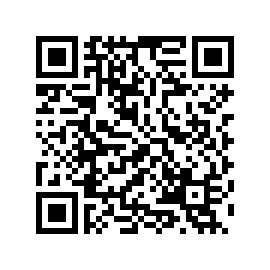 Баланс основных фондов по полной учетной стоимости и остаточной балансовой стоимости за 2021 годБаланс основных фондов по полной учетной стоимости и остаточной балансовой стоимости за 2021 годБаланс основных фондов по полной учетной стоимости и остаточной балансовой стоимости за 2021 годБаланс основных фондов по полной учетной стоимости и остаточной балансовой стоимости за 2021 годБаланс основных фондов по полной учетной стоимости и остаточной балансовой стоимости за 2021 годБаланс основных фондов по полной учетной стоимости и остаточной балансовой стоимости за 2021 годБаланс основных фондов по полной учетной стоимости и остаточной балансовой стоимости за 2021 годБаланс основных фондов по полной учетной стоимости и остаточной балансовой стоимости за 2021 годБаланс основных фондов по полной учетной стоимости и остаточной балансовой стоимости за 2021 годБаланс основных фондов по полной учетной стоимости и остаточной балансовой стоимости за 2021 годг   млн рублейПолная   стоимостьПолная   стоимостьПолная   стоимостьПолная   стоимостьПолная   стоимостьПолная   стоимостьПолная   стоимостьПолная   стоимостьПолная   стоимостьПолная   стоимостьОстаточная   стоимостьОстаточная   стоимостьНаличие основных фондов на начало годаПоступ-ление основных фондов за отчетный  год в том числе:в том числе:Выбытие основных фондов за отчетный год в том числе:в том числе:Наличие основных фондов на конец годаНаличие основных фон-дов на конец года с учетом переоценки, проведенной организациями на конец отчетного годаСредне-годовые основные фондыНаличие основных фондов на начало годаНаличие основных фондов на конец года с учетом переоценки, проведенной организациями на конец отчетного годаНаличие основных фондов на начало годаПоступ-ление основных фондов за отчетный  год ввод в действие новых основных фондовпоступ-ление основных фондов из прочих источниковВыбытие основных фондов за отчетный год ликвиди-ровано основных фондоввыбытие основных фондов по прочим причинамНаличие основных фондов на конец годаНаличие основных фон-дов на конец года с учетом переоценки, проведенной организациями на конец отчетного годаСредне-годовые основные фондыНаличие основных фондов на начало годаНаличие основных фондов на конец года с учетом переоценки, проведенной организациями на конец отчетного годаВсе основные фонды68099936607302748926961180331272365236856023550927144931171721306698972504775180149695906Жилые здания31261865676615562008114607175209197161554933176327131764484315050532379542123866167Нежилые здания136268471221197944685276512543781316035121781430426314431735140241181078823411226426Сооружения79362127832816684791148021750886213511295385444058581744825897157999216305391Машины и оборудование79778881272933111301215992167547513834653712985753468675317832657730656933327954Транспортные средства332267313492119243104249018170301827279875838548543864391359349620501692484680Культивируемые биологические ресурсы5786978694353351628704328276286862935604004025043783Другие виды основных фондов3916582761921675849860723341999844523575443443044340700412863522121132441505